						September 29, 2016JOHN WARRICK, VP OPERATIONSVERVANTIS INC 1334 E CHANDLER BLVD SUITE #5 A-29PHOENIX AZ 85048-6268Dear John Warrick:	On September 27, 2016, the Commission received your Application of Vervantis Inc for approval to supply electric generation services to the public in the Commonwealth of PA.  Upon initial review, the Application has been determined to be deficient for the following reasons:At the top, the Bond is missing the CITY where the surety company is located and at the bottom, at Principal, you need to add Vervantis Inc and sign your name.	Pursuant to 52 Pa. Code §1.4, you are required to correct these deficiencies.  Failure to  do so within 20 days of the date of this letter will result in the Application being returned unfiled.   	Please return your items to the above listed address and address to the attention of Secretary Chiavetta.	Should you have any questions pertaining to your application, please contact our Bureau at 717-772-7777.								Sincerely,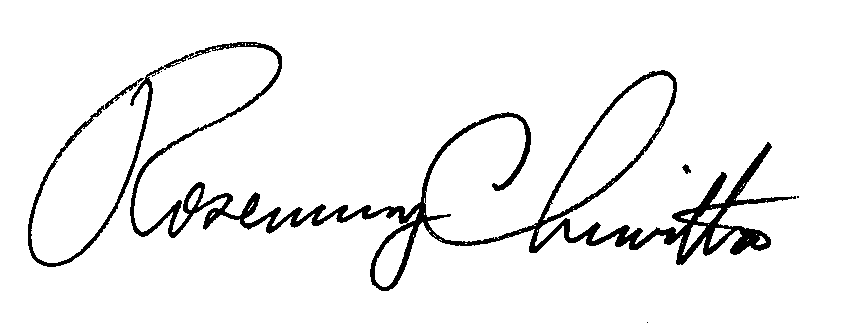 							Rosemary ChiavettaSecretary					EnclosureswjzCertified Mail